Library Bike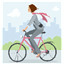 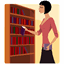 Life LogName of Bike: __________________________________Library BikeLife LogName of Bike: __________________________________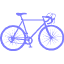 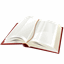 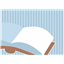 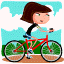 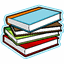 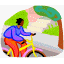 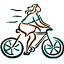 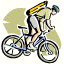 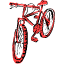 DateBike Borrowed by:        DepositamountExpecteddate returned?Date returnedDepositreturned? (Amount)	Any problems?Y/N  (If yes,see back)